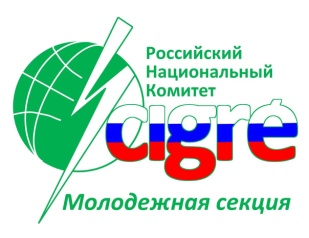 Некоммерческое партнерство «Российский национальный комитет Международного Совета по большим электрическим системам высокого напряжения» (РНК СИГРЭ)109044 Москва, Китайгородский проезд., д.7, стр.3. Тел: +7(499) 788-19-79 Факс: +7(495) 627-95-32Анкетадля зачисления в кадровый резерв организаций электроэнергетикиФамилия, имя, отчествоИванов Иван ИвановичФамилия, имя, отчествоИванов Иван ИвановичФамилия, имя, отчествоИванов Иван ИвановичФамилия, имя, отчествоИванов Иван ИвановичФамилия, имя, отчествоИванов Иван ИвановичФамилия, имя, отчествоИванов Иван ИвановичФамилия, имя, отчествоИванов Иван ИвановичФамилия, имя, отчествоИванов Иван ИвановичФамилия, имя, отчествоИванов Иван ИвановичФамилия, имя, отчествоИванов Иван ИвановичФамилия, имя, отчествоИванов Иван ИвановичФамилия, имя, отчествоИванов Иван ИвановичФамилия, имя, отчествоИванов Иван ИвановичФамилия, имя, отчествоИванов Иван ИвановичФамилия, имя, отчествоИванов Иван ИвановичФамилия, имя, отчествоИванов Иван ИвановичФамилия, имя, отчествоИванов Иван ИвановичФамилия, имя, отчествоИванов Иван ИвановичФамилия, имя, отчествоИванов Иван ИвановичФамилия, имя, отчествоИванов Иван ИвановичФамилия, имя, отчествоИванов Иван ИвановичФамилия, имя, отчествоИванов Иван ИвановичФотоФотоФотоДата и место рожденияДата и место рожденияДата и место рожденияДата и место рожденияДата и место рожденияДата и место рожденияДата и место рожденияДата и место рожденияДата и место рожденияФотоФотоФотоГражданствоГражданствоГражданствоГражданствоГражданствоГражданствоГражданствоГражданствоГражданствоФотоФотоФотоАдрес места проживанияАдрес места проживанияАдрес места проживанияАдрес места проживанияАдрес места проживанияАдрес места проживанияАдрес места проживанияАдрес места проживанияАдрес места проживанияФотоФотоФотоЭлектронная  почтаЭлектронная  почтаЭлектронная  почтаЭлектронная  почтаЭлектронная  почтаЭлектронная  почтаЭлектронная  почтаЭлектронная  почтаЭлектронная  почтаФотоФотоФотоКонтактные телефоныКонтактные телефоныКонтактные телефоныКонтактные телефоныКонтактные телефоныКонтактные телефоныКонтактные телефоныКонтактные телефоныКонтактные телефоныФотоФотоФотоСведения о получении высшего профессионального образованияСведения о получении высшего профессионального образованияСведения о получении высшего профессионального образованияСведения о получении высшего профессионального образованияСведения о получении высшего профессионального образованияСведения о получении высшего профессионального образованияСведения о получении высшего профессионального образованияСведения о получении высшего профессионального образованияСведения о получении высшего профессионального образованияСведения о получении высшего профессионального образованияСведения о получении высшего профессионального образованияСведения о получении высшего профессионального образованияСведения о получении высшего профессионального образованияСведения о получении высшего профессионального образованияСведения о получении высшего профессионального образованияСведения о получении высшего профессионального образованияСведения о получении высшего профессионального образованияСведения о получении высшего профессионального образованияСведения о получении высшего профессионального образованияСведения о получении высшего профессионального образованияСведения о получении высшего профессионального образованияСведения о получении высшего профессионального образованияСведения о получении высшего профессионального образованияСведения о получении высшего профессионального образованияСведения о получении высшего профессионального образования1.1. Вуз1.1. Вуз1.1. Вуз1.1. Вуз1.1. Вуз1.1. Вуз1.1. Вуз1.2. Факультет (институт)1.2. Факультет (институт)1.2. Факультет (институт)1.2. Факультет (институт)1.2. Факультет (институт)1.2. Факультет (институт)1.2. Факультет (институт)1.3. Курс1.3. Курс1.3. Курс1.3. Курс1.3. Курс1.3. Курс1.3. Курс1.4. Кафедра1.4. Кафедра1.4. Кафедра1.4. Кафедра1.4. Кафедра1.4. КафедраПериод обученияПериод обученияПериод обученияПериод обученияПериод обученияПериод обученияПериод обучения1.5. Год поступления1.5. Год поступления1.5. Год поступления1.5. Год поступления1.5. Год поступления1.5. Год поступления1.5. Год поступления1.5. Год поступления1.5. Год поступления1.5. Год поступления1.6. Год окончания1.6. Год окончания1.6. Год окончания1.6. Год окончания1.6. Год окончания1.6. Год окончанияСведения о среднем образовании (общем, специальном)Сведения о среднем образовании (общем, специальном)Сведения о среднем образовании (общем, специальном)Сведения о среднем образовании (общем, специальном)Сведения о среднем образовании (общем, специальном)Сведения о среднем образовании (общем, специальном)Сведения о среднем образовании (общем, специальном)Сведения о среднем образовании (общем, специальном)Сведения о среднем образовании (общем, специальном)Сведения о среднем образовании (общем, специальном)Сведения о среднем образовании (общем, специальном)Сведения о среднем образовании (общем, специальном)Сведения о среднем образовании (общем, специальном)Сведения о среднем образовании (общем, специальном)Сведения о среднем образовании (общем, специальном)Сведения о среднем образовании (общем, специальном)Сведения о среднем образовании (общем, специальном)Сведения о среднем образовании (общем, специальном)Сведения о среднем образовании (общем, специальном)Сведения о среднем образовании (общем, специальном)Сведения о среднем образовании (общем, специальном)Сведения о среднем образовании (общем, специальном)Сведения о среднем образовании (общем, специальном)Сведения о среднем образовании (общем, специальном)Сведения о среднем образовании (общем, специальном)2.1. Год окончания2.1. Год окончания2.1. Год окончания2.1. Год окончания2.1. Год окончания2.2. Наименование образовательного учреждения2.2. Наименование образовательного учреждения2.2. Наименование образовательного учреждения2.2. Наименование образовательного учреждения2.2. Наименование образовательного учреждения2.2. Наименование образовательного учреждения2.2. Наименование образовательного учреждения2.2. Наименование образовательного учреждения2.2. Наименование образовательного учреждения2.2. Наименование образовательного учреждения2.2. Наименование образовательного учреждения2.2. Наименование образовательного учреждения2.2. Наименование образовательного учреждения2.2. Наименование образовательного учреждения2.2. Наименование образовательного учреждения2.2. Наименование образовательного учреждения2.2. Наименование образовательного учреждения2.2. Наименование образовательного учреждения2.3. Средний бал2.3. Средний балСведения о дополнительном образовании(курсы, тренинги, мастер-классы, бизнес-школы и др.)Сведения о дополнительном образовании(курсы, тренинги, мастер-классы, бизнес-школы и др.)Сведения о дополнительном образовании(курсы, тренинги, мастер-классы, бизнес-школы и др.)Сведения о дополнительном образовании(курсы, тренинги, мастер-классы, бизнес-школы и др.)Сведения о дополнительном образовании(курсы, тренинги, мастер-классы, бизнес-школы и др.)Сведения о дополнительном образовании(курсы, тренинги, мастер-классы, бизнес-школы и др.)Сведения о дополнительном образовании(курсы, тренинги, мастер-классы, бизнес-школы и др.)Сведения о дополнительном образовании(курсы, тренинги, мастер-классы, бизнес-школы и др.)Сведения о дополнительном образовании(курсы, тренинги, мастер-классы, бизнес-школы и др.)Сведения о дополнительном образовании(курсы, тренинги, мастер-классы, бизнес-школы и др.)Сведения о дополнительном образовании(курсы, тренинги, мастер-классы, бизнес-школы и др.)Сведения о дополнительном образовании(курсы, тренинги, мастер-классы, бизнес-школы и др.)Сведения о дополнительном образовании(курсы, тренинги, мастер-классы, бизнес-школы и др.)Сведения о дополнительном образовании(курсы, тренинги, мастер-классы, бизнес-школы и др.)Сведения о дополнительном образовании(курсы, тренинги, мастер-классы, бизнес-школы и др.)Сведения о дополнительном образовании(курсы, тренинги, мастер-классы, бизнес-школы и др.)Сведения о дополнительном образовании(курсы, тренинги, мастер-классы, бизнес-школы и др.)Сведения о дополнительном образовании(курсы, тренинги, мастер-классы, бизнес-школы и др.)Сведения о дополнительном образовании(курсы, тренинги, мастер-классы, бизнес-школы и др.)Сведения о дополнительном образовании(курсы, тренинги, мастер-классы, бизнес-школы и др.)Сведения о дополнительном образовании(курсы, тренинги, мастер-классы, бизнес-школы и др.)Сведения о дополнительном образовании(курсы, тренинги, мастер-классы, бизнес-школы и др.)Сведения о дополнительном образовании(курсы, тренинги, мастер-классы, бизнес-школы и др.)Сведения о дополнительном образовании(курсы, тренинги, мастер-классы, бизнес-школы и др.)Сведения о дополнительном образовании(курсы, тренинги, мастер-классы, бизнес-школы и др.)3.1. Год окончания3.1. Год окончания3.1. Год окончания3.1. Год окончания3.1. Год окончания3.2. Наименование формы обучения3.2. Наименование формы обучения3.2. Наименование формы обучения3.2. Наименование формы обучения3.2. Наименование формы обучения3.2. Наименование формы обучения3.2. Наименование формы обучения3.2. Наименование формы обучения3.2. Наименование формы обучения3.2. Наименование формы обучения3.2. Наименование формы обучения3.3. Полученная специальность, квалификация3.3. Полученная специальность, квалификация3.3. Полученная специальность, квалификация3.3. Полученная специальность, квалификация3.3. Полученная специальность, квалификация3.3. Полученная специальность, квалификация3.3. Полученная специальность, квалификация3.4. Документ об образовании3.4. Документ об образованииСведения о владении иностранными языкамиСведения о владении иностранными языкамиСведения о владении иностранными языкамиСведения о владении иностранными языкамиСведения о владении иностранными языкамиСведения о владении иностранными языкамиСведения о владении иностранными языкамиСведения о владении иностранными языкамиСведения о владении иностранными языкамиСведения о владении иностранными языкамиСведения о владении иностранными языкамиСведения о владении иностранными языкамиСведения о владении иностранными языкамиСведения о владении иностранными языкамиСведения о владении иностранными языкамиСведения о владении иностранными языкамиСведения о владении иностранными языкамиСведения о владении иностранными языкамиСведения о владении иностранными языкамиСведения о владении иностранными языкамиСведения о владении иностранными языкамиСведения о владении иностранными языкамиСведения о владении иностранными языкамиСведения о владении иностранными языкамиСведения о владении иностранными языками4.1. Иностранный язык4.1. Иностранный язык4.1. Иностранный язык4.1. Иностранный язык4.2. Степень владения (читаете и переводите со словарем, читаете и можете объясняться, владеете свободно, наличие уровня квалификации по системам CEFR, TOEFL, др.)4.2. Степень владения (читаете и переводите со словарем, читаете и можете объясняться, владеете свободно, наличие уровня квалификации по системам CEFR, TOEFL, др.)4.2. Степень владения (читаете и переводите со словарем, читаете и можете объясняться, владеете свободно, наличие уровня квалификации по системам CEFR, TOEFL, др.)4.2. Степень владения (читаете и переводите со словарем, читаете и можете объясняться, владеете свободно, наличие уровня квалификации по системам CEFR, TOEFL, др.)4.2. Степень владения (читаете и переводите со словарем, читаете и можете объясняться, владеете свободно, наличие уровня квалификации по системам CEFR, TOEFL, др.)4.2. Степень владения (читаете и переводите со словарем, читаете и можете объясняться, владеете свободно, наличие уровня квалификации по системам CEFR, TOEFL, др.)4.2. Степень владения (читаете и переводите со словарем, читаете и можете объясняться, владеете свободно, наличие уровня квалификации по системам CEFR, TOEFL, др.)4.2. Степень владения (читаете и переводите со словарем, читаете и можете объясняться, владеете свободно, наличие уровня квалификации по системам CEFR, TOEFL, др.)4.2. Степень владения (читаете и переводите со словарем, читаете и можете объясняться, владеете свободно, наличие уровня квалификации по системам CEFR, TOEFL, др.)4.2. Степень владения (читаете и переводите со словарем, читаете и можете объясняться, владеете свободно, наличие уровня квалификации по системам CEFR, TOEFL, др.)4.2. Степень владения (читаете и переводите со словарем, читаете и можете объясняться, владеете свободно, наличие уровня квалификации по системам CEFR, TOEFL, др.)4.2. Степень владения (читаете и переводите со словарем, читаете и можете объясняться, владеете свободно, наличие уровня квалификации по системам CEFR, TOEFL, др.)4.2. Степень владения (читаете и переводите со словарем, читаете и можете объясняться, владеете свободно, наличие уровня квалификации по системам CEFR, TOEFL, др.)4.2. Степень владения (читаете и переводите со словарем, читаете и можете объясняться, владеете свободно, наличие уровня квалификации по системам CEFR, TOEFL, др.)4.2. Степень владения (читаете и переводите со словарем, читаете и можете объясняться, владеете свободно, наличие уровня квалификации по системам CEFR, TOEFL, др.)4.2. Степень владения (читаете и переводите со словарем, читаете и можете объясняться, владеете свободно, наличие уровня квалификации по системам CEFR, TOEFL, др.)4.2. Степень владения (читаете и переводите со словарем, читаете и можете объясняться, владеете свободно, наличие уровня квалификации по системам CEFR, TOEFL, др.)4.2. Степень владения (читаете и переводите со словарем, читаете и можете объясняться, владеете свободно, наличие уровня квалификации по системам CEFR, TOEFL, др.)4.2. Степень владения (читаете и переводите со словарем, читаете и можете объясняться, владеете свободно, наличие уровня квалификации по системам CEFR, TOEFL, др.)4.2. Степень владения (читаете и переводите со словарем, читаете и можете объясняться, владеете свободно, наличие уровня квалификации по системам CEFR, TOEFL, др.)4.2. Степень владения (читаете и переводите со словарем, читаете и можете объясняться, владеете свободно, наличие уровня квалификации по системам CEFR, TOEFL, др.)Участие в конференциях, олимпиадах, конкурсах, других мероприятияхУчастие в конференциях, олимпиадах, конкурсах, других мероприятияхУчастие в конференциях, олимпиадах, конкурсах, других мероприятияхУчастие в конференциях, олимпиадах, конкурсах, других мероприятияхУчастие в конференциях, олимпиадах, конкурсах, других мероприятияхУчастие в конференциях, олимпиадах, конкурсах, других мероприятияхУчастие в конференциях, олимпиадах, конкурсах, других мероприятияхУчастие в конференциях, олимпиадах, конкурсах, других мероприятияхУчастие в конференциях, олимпиадах, конкурсах, других мероприятияхУчастие в конференциях, олимпиадах, конкурсах, других мероприятияхУчастие в конференциях, олимпиадах, конкурсах, других мероприятияхУчастие в конференциях, олимпиадах, конкурсах, других мероприятияхУчастие в конференциях, олимпиадах, конкурсах, других мероприятияхУчастие в конференциях, олимпиадах, конкурсах, других мероприятияхУчастие в конференциях, олимпиадах, конкурсах, других мероприятияхУчастие в конференциях, олимпиадах, конкурсах, других мероприятияхУчастие в конференциях, олимпиадах, конкурсах, других мероприятияхУчастие в конференциях, олимпиадах, конкурсах, других мероприятияхУчастие в конференциях, олимпиадах, конкурсах, других мероприятияхУчастие в конференциях, олимпиадах, конкурсах, других мероприятияхУчастие в конференциях, олимпиадах, конкурсах, других мероприятияхУчастие в конференциях, олимпиадах, конкурсах, других мероприятияхУчастие в конференциях, олимпиадах, конкурсах, других мероприятияхУчастие в конференциях, олимпиадах, конкурсах, других мероприятияхУчастие в конференциях, олимпиадах, конкурсах, других мероприятиях5.1. Год, месяц5.1. Год, месяц5.2. Наименование мероприятия5.2. Наименование мероприятия5.2. Наименование мероприятия5.2. Наименование мероприятия5.2. Наименование мероприятия5.2. Наименование мероприятия5.2. Наименование мероприятия5.2. Наименование мероприятия5.2. Наименование мероприятия5.2. Наименование мероприятия5.3. Форма, результат участия 5.3. Форма, результат участия 5.3. Форма, результат участия 5.3. Форма, результат участия 5.3. Форма, результат участия 5.3. Форма, результат участия 5.3. Форма, результат участия 5.4. Документ об участии(сертификаты, дипломы, благодарственные письма, др.)5.4. Документ об участии(сертификаты, дипломы, благодарственные письма, др.)5.4. Документ об участии(сертификаты, дипломы, благодарственные письма, др.)5.4. Документ об участии(сертификаты, дипломы, благодарственные письма, др.)5.4. Документ об участии(сертификаты, дипломы, благодарственные письма, др.)5.4. Документ об участии(сертификаты, дипломы, благодарственные письма, др.)Профессиональные интересы, сведения о научной деятельностиПрофессиональные интересы, сведения о научной деятельностиПрофессиональные интересы, сведения о научной деятельностиПрофессиональные интересы, сведения о научной деятельностиПрофессиональные интересы, сведения о научной деятельностиПрофессиональные интересы, сведения о научной деятельностиПрофессиональные интересы, сведения о научной деятельностиПрофессиональные интересы, сведения о научной деятельностиПрофессиональные интересы, сведения о научной деятельностиПрофессиональные интересы, сведения о научной деятельностиПрофессиональные интересы, сведения о научной деятельностиПрофессиональные интересы, сведения о научной деятельностиПрофессиональные интересы, сведения о научной деятельностиПрофессиональные интересы, сведения о научной деятельностиПрофессиональные интересы, сведения о научной деятельностиПрофессиональные интересы, сведения о научной деятельностиПрофессиональные интересы, сведения о научной деятельностиПрофессиональные интересы, сведения о научной деятельностиПрофессиональные интересы, сведения о научной деятельностиПрофессиональные интересы, сведения о научной деятельностиПрофессиональные интересы, сведения о научной деятельностиПрофессиональные интересы, сведения о научной деятельностиПрофессиональные интересы, сведения о научной деятельностиПрофессиональные интересы, сведения о научной деятельностиПрофессиональные интересы, сведения о научной деятельности6.1. Профессиональные интересы и предпочтения(тематика, направления и разделы науки, техники, технологии, др.)6.1. Профессиональные интересы и предпочтения(тематика, направления и разделы науки, техники, технологии, др.)6.1. Профессиональные интересы и предпочтения(тематика, направления и разделы науки, техники, технологии, др.)6.1. Профессиональные интересы и предпочтения(тематика, направления и разделы науки, техники, технологии, др.)6.1. Профессиональные интересы и предпочтения(тематика, направления и разделы науки, техники, технологии, др.)6.1. Профессиональные интересы и предпочтения(тематика, направления и разделы науки, техники, технологии, др.)6.1. Профессиональные интересы и предпочтения(тематика, направления и разделы науки, техники, технологии, др.)6.1. Профессиональные интересы и предпочтения(тематика, направления и разделы науки, техники, технологии, др.)6.1. Профессиональные интересы и предпочтения(тематика, направления и разделы науки, техники, технологии, др.)6.1. Профессиональные интересы и предпочтения(тематика, направления и разделы науки, техники, технологии, др.)6.1. Профессиональные интересы и предпочтения(тематика, направления и разделы науки, техники, технологии, др.)6.1. Профессиональные интересы и предпочтения(тематика, направления и разделы науки, техники, технологии, др.)6.2. Наличие публикаций в журналах и иных СМИ6.2. Наличие публикаций в журналах и иных СМИ6.2. Наличие публикаций в журналах и иных СМИ6.2. Наличие публикаций в журналах и иных СМИ6.2. Наличие публикаций в журналах и иных СМИ6.2. Наличие публикаций в журналах и иных СМИ6.2. Наличие публикаций в журналах и иных СМИ6.2. Наличие публикаций в журналах и иных СМИ6.2. Наличие публикаций в журналах и иных СМИ6.2. Наличие публикаций в журналах и иных СМИ6.2. Наличие публикаций в журналах и иных СМИ6.2. Наличие публикаций в журналах и иных СМИ6.2. Наличие публикаций в журналах и иных СМИ6.2. Наличие публикаций в журналах и иных СМИ6.2. Наличие публикаций в журналах и иных СМИ6.2. Наличие публикаций в журналах и иных СМИ6.2. Наличие публикаций в журналах и иных СМИ6.2. Наличие публикаций в журналах и иных СМИ6.2. Наличие публикаций в журналах и иных СМИ6.2. Наличие публикаций в журналах и иных СМИ6.2. Наличие публикаций в журналах и иных СМИ6.2. Наличие публикаций в журналах и иных СМИ6.2. Наличие публикаций в журналах и иных СМИ6.2. Наличие публикаций в журналах и иных СМИ6.2. Наличие публикаций в журналах и иных СМИГод, месяцГод, месяцНаименование журнала, СМИНаименование журнала, СМИНаименование журнала, СМИНаименование журнала, СМИНаименование журнала, СМИНаименование журнала, СМИНаименование журнала, СМИНаименование журнала, СМИНаименование журнала, СМИНаименование журнала, СМИНаименование публикацииНаименование публикацииНаименование публикацииНаименование публикацииНаименование публикацииНаименование публикацииНаименование публикацииНаименование публикацииНаименование публикацииНаименование публикацииНаименование публикацииНаименование публикацииНаименование публикации6.3. Иные сведения о научной деятельности6.3. Иные сведения о научной деятельности6.3. Иные сведения о научной деятельности6.3. Иные сведения о научной деятельности6.3. Иные сведения о научной деятельности6.3. Иные сведения о научной деятельности6.3. Иные сведения о научной деятельности6.3. Иные сведения о научной деятельности6.3. Иные сведения о научной деятельности6.3. Иные сведения о научной деятельности6.3. Иные сведения о научной деятельности6.3. Иные сведения о научной деятельностиСведения об опыте трудовой деятельностиСведения об опыте трудовой деятельностиСведения об опыте трудовой деятельностиСведения об опыте трудовой деятельностиСведения об опыте трудовой деятельностиСведения об опыте трудовой деятельностиСведения об опыте трудовой деятельностиСведения об опыте трудовой деятельностиСведения об опыте трудовой деятельностиСведения об опыте трудовой деятельностиСведения об опыте трудовой деятельностиСведения об опыте трудовой деятельностиСведения об опыте трудовой деятельностиСведения об опыте трудовой деятельностиСведения об опыте трудовой деятельностиСведения об опыте трудовой деятельностиСведения об опыте трудовой деятельностиСведения об опыте трудовой деятельностиСведения об опыте трудовой деятельностиСведения об опыте трудовой деятельностиСведения об опыте трудовой деятельностиСведения об опыте трудовой деятельностиСведения об опыте трудовой деятельностиСведения об опыте трудовой деятельностиСведения об опыте трудовой деятельности7.1. Период работы7.1. Период работы7.1. Период работы7.2. Место работы7.2. Место работы7.2. Место работы7.2. Место работы7.2. Место работы7.2. Место работы7.2. Место работы7.2. Место работы7.2. Место работы7.2. Место работы7.3. Должность7.3. Должность7.3. Должность7.3. Должность7.3. Должность7.3. Должность7.3. Должность7.3. Должность7.4. Выполняемые трудовые обязанности7.4. Выполняемые трудовые обязанности7.4. Выполняемые трудовые обязанности7.4. Выполняемые трудовые обязанностиПредпочтения по будущей работеПредпочтения по будущей работеПредпочтения по будущей работеПредпочтения по будущей работеПредпочтения по будущей работеПредпочтения по будущей работеПредпочтения по будущей работеПредпочтения по будущей работеПредпочтения по будущей работеПредпочтения по будущей работеПредпочтения по будущей работеПредпочтения по будущей работеПредпочтения по будущей работеПредпочтения по будущей работеПредпочтения по будущей работеПредпочтения по будущей работеПредпочтения по будущей работеПредпочтения по будущей работеПредпочтения по будущей работеПредпочтения по будущей работеПредпочтения по будущей работеПредпочтения по будущей работеПредпочтения по будущей работеПредпочтения по будущей работеПредпочтения по будущей работе8.1. Вид электроэнергетической компании или ее наименование8.1. Вид электроэнергетической компании или ее наименование8.1. Вид электроэнергетической компании или ее наименование8.1. Вид электроэнергетической компании или ее наименование8.1. Вид электроэнергетической компании или ее наименование8.1. Вид электроэнергетической компании или ее наименование8.1. Вид электроэнергетической компании или ее наименование8.1. Вид электроэнергетической компании или ее наименование8.1. Вид электроэнергетической компании или ее наименование8.1. Вид электроэнергетической компании или ее наименование8.2. Территориальное расположение8.2. Территориальное расположение8.2. Территориальное расположение8.2. Территориальное расположение8.3. Характер профессиональной деятельности8.3. Характер профессиональной деятельности8.3. Характер профессиональной деятельности8.3. Характер профессиональной деятельности8.3. Характер профессиональной деятельности8.3. Характер профессиональной деятельности8.4. Подразделение8.4. Подразделение8.4. Подразделение8.4. Подразделение8.4. ПодразделениеНапример: генерация, электросети, энергоремонт, энергосбыт, оперативно-диспетчерское управление, проектирование и производство энергетического оборудования, др.Например: генерация, электросети, энергоремонт, энергосбыт, оперативно-диспетчерское управление, проектирование и производство энергетического оборудования, др.Например: генерация, электросети, энергоремонт, энергосбыт, оперативно-диспетчерское управление, проектирование и производство энергетического оборудования, др.Например: генерация, электросети, энергоремонт, энергосбыт, оперативно-диспетчерское управление, проектирование и производство энергетического оборудования, др.Например: генерация, электросети, энергоремонт, энергосбыт, оперативно-диспетчерское управление, проектирование и производство энергетического оборудования, др.Например: генерация, электросети, энергоремонт, энергосбыт, оперативно-диспетчерское управление, проектирование и производство энергетического оборудования, др.Например: генерация, электросети, энергоремонт, энергосбыт, оперативно-диспетчерское управление, проектирование и производство энергетического оборудования, др.Например: генерация, электросети, энергоремонт, энергосбыт, оперативно-диспетчерское управление, проектирование и производство энергетического оборудования, др.Например: генерация, электросети, энергоремонт, энергосбыт, оперативно-диспетчерское управление, проектирование и производство энергетического оборудования, др.Например: генерация, электросети, энергоремонт, энергосбыт, оперативно-диспетчерское управление, проектирование и производство энергетического оборудования, др.Готовность к переезду. Область, район, населенный пунктГотовность к переезду. Область, район, населенный пунктГотовность к переезду. Область, район, населенный пунктГотовность к переезду. Область, район, населенный пунктНапример: инженер- конструктор, инженер по эксплуатации, оперативный, производственно-технологический персонал, научно-исследовательская деятельность, др.Например: инженер- конструктор, инженер по эксплуатации, оперативный, производственно-технологический персонал, научно-исследовательская деятельность, др.Например: инженер- конструктор, инженер по эксплуатации, оперативный, производственно-технологический персонал, научно-исследовательская деятельность, др.Например: инженер- конструктор, инженер по эксплуатации, оперативный, производственно-технологический персонал, научно-исследовательская деятельность, др.Например: инженер- конструктор, инженер по эксплуатации, оперативный, производственно-технологический персонал, научно-исследовательская деятельность, др.Например: инженер- конструктор, инженер по эксплуатации, оперативный, производственно-технологический персонал, научно-исследовательская деятельность, др.Например: службы электрических режимов, РЗиА, противоаварийной и режимной автоматики, ИТ, развития и технического перевооружения, технический контроль и аудит, подразделения сопровождения рынка, тренажерной подготовки, др.Например: службы электрических режимов, РЗиА, противоаварийной и режимной автоматики, ИТ, развития и технического перевооружения, технический контроль и аудит, подразделения сопровождения рынка, тренажерной подготовки, др.Например: службы электрических режимов, РЗиА, противоаварийной и режимной автоматики, ИТ, развития и технического перевооружения, технический контроль и аудит, подразделения сопровождения рынка, тренажерной подготовки, др.Например: службы электрических режимов, РЗиА, противоаварийной и режимной автоматики, ИТ, развития и технического перевооружения, технический контроль и аудит, подразделения сопровождения рынка, тренажерной подготовки, др.Например: службы электрических режимов, РЗиА, противоаварийной и режимной автоматики, ИТ, развития и технического перевооружения, технический контроль и аудит, подразделения сопровождения рынка, тренажерной подготовки, др.Иные сведения о себеИные сведения о себеИные сведения о себеИные сведения о себеИные сведения о себеИные сведения о себеИные сведения о себеИные сведения о себеИные сведения о себеИные сведения о себеИные сведения о себеИные сведения о себеИные сведения о себеИные сведения о себеИные сведения о себеИные сведения о себеИные сведения о себеИные сведения о себеИные сведения о себеИные сведения о себеИные сведения о себеИные сведения о себеИные сведения о себеИные сведения о себеИные сведения о себеПриложения(копии дипломов, грамот, благодарственных писем, иных документов о кандидате и т.д.)Приложения(копии дипломов, грамот, благодарственных писем, иных документов о кандидате и т.д.)Приложения(копии дипломов, грамот, благодарственных писем, иных документов о кандидате и т.д.)Приложения(копии дипломов, грамот, благодарственных писем, иных документов о кандидате и т.д.)Приложения(копии дипломов, грамот, благодарственных писем, иных документов о кандидате и т.д.)Приложения(копии дипломов, грамот, благодарственных писем, иных документов о кандидате и т.д.)Приложения(копии дипломов, грамот, благодарственных писем, иных документов о кандидате и т.д.)Приложения(копии дипломов, грамот, благодарственных писем, иных документов о кандидате и т.д.)Приложения(копии дипломов, грамот, благодарственных писем, иных документов о кандидате и т.д.)Приложения(копии дипломов, грамот, благодарственных писем, иных документов о кандидате и т.д.)Приложения(копии дипломов, грамот, благодарственных писем, иных документов о кандидате и т.д.)Приложения(копии дипломов, грамот, благодарственных писем, иных документов о кандидате и т.д.)Приложения(копии дипломов, грамот, благодарственных писем, иных документов о кандидате и т.д.)Приложения(копии дипломов, грамот, благодарственных писем, иных документов о кандидате и т.д.)Приложения(копии дипломов, грамот, благодарственных писем, иных документов о кандидате и т.д.)Приложения(копии дипломов, грамот, благодарственных писем, иных документов о кандидате и т.д.)Приложения(копии дипломов, грамот, благодарственных писем, иных документов о кандидате и т.д.)Приложения(копии дипломов, грамот, благодарственных писем, иных документов о кандидате и т.д.)Приложения(копии дипломов, грамот, благодарственных писем, иных документов о кандидате и т.д.)Приложения(копии дипломов, грамот, благодарственных писем, иных документов о кандидате и т.д.)Приложения(копии дипломов, грамот, благодарственных писем, иных документов о кандидате и т.д.)Приложения(копии дипломов, грамот, благодарственных писем, иных документов о кандидате и т.д.)Приложения(копии дипломов, грамот, благодарственных писем, иных документов о кандидате и т.д.)Приложения(копии дипломов, грамот, благодарственных писем, иных документов о кандидате и т.д.)Приложения(копии дипломов, грамот, благодарственных писем, иных документов о кандидате и т.д.)10.1.10.2.Дата составленияДата составленияДата составленияДата составленияДата составленияДата составленияДата составленияДата составленияПодписьПодписьПодписьПодписьПодписьПодписьПодписьНастоящим подтверждаю свое согласие на обработку персональных данных, а также согласие на их передачу кадровым службам заинтересованных организаций электроэнергетикиНастоящим подтверждаю свое согласие на обработку персональных данных, а также согласие на их передачу кадровым службам заинтересованных организаций электроэнергетикиНастоящим подтверждаю свое согласие на обработку персональных данных, а также согласие на их передачу кадровым службам заинтересованных организаций электроэнергетикиНастоящим подтверждаю свое согласие на обработку персональных данных, а также согласие на их передачу кадровым службам заинтересованных организаций электроэнергетикиНастоящим подтверждаю свое согласие на обработку персональных данных, а также согласие на их передачу кадровым службам заинтересованных организаций электроэнергетикиНастоящим подтверждаю свое согласие на обработку персональных данных, а также согласие на их передачу кадровым службам заинтересованных организаций электроэнергетикиНастоящим подтверждаю свое согласие на обработку персональных данных, а также согласие на их передачу кадровым службам заинтересованных организаций электроэнергетикиНастоящим подтверждаю свое согласие на обработку персональных данных, а также согласие на их передачу кадровым службам заинтересованных организаций электроэнергетикиНастоящим подтверждаю свое согласие на обработку персональных данных, а также согласие на их передачу кадровым службам заинтересованных организаций электроэнергетикиНастоящим подтверждаю свое согласие на обработку персональных данных, а также согласие на их передачу кадровым службам заинтересованных организаций электроэнергетикиНастоящим подтверждаю свое согласие на обработку персональных данных, а также согласие на их передачу кадровым службам заинтересованных организаций электроэнергетикиНастоящим подтверждаю свое согласие на обработку персональных данных, а также согласие на их передачу кадровым службам заинтересованных организаций электроэнергетикиНастоящим подтверждаю свое согласие на обработку персональных данных, а также согласие на их передачу кадровым службам заинтересованных организаций электроэнергетикиНастоящим подтверждаю свое согласие на обработку персональных данных, а также согласие на их передачу кадровым службам заинтересованных организаций электроэнергетикиНастоящим подтверждаю свое согласие на обработку персональных данных, а также согласие на их передачу кадровым службам заинтересованных организаций электроэнергетикиНастоящим подтверждаю свое согласие на обработку персональных данных, а также согласие на их передачу кадровым службам заинтересованных организаций электроэнергетикиНастоящим подтверждаю свое согласие на обработку персональных данных, а также согласие на их передачу кадровым службам заинтересованных организаций электроэнергетикиНастоящим подтверждаю свое согласие на обработку персональных данных, а также согласие на их передачу кадровым службам заинтересованных организаций электроэнергетикиНастоящим подтверждаю свое согласие на обработку персональных данных, а также согласие на их передачу кадровым службам заинтересованных организаций электроэнергетикиНастоящим подтверждаю свое согласие на обработку персональных данных, а также согласие на их передачу кадровым службам заинтересованных организаций электроэнергетикиНастоящим подтверждаю свое согласие на обработку персональных данных, а также согласие на их передачу кадровым службам заинтересованных организаций электроэнергетикиНастоящим подтверждаю свое согласие на обработку персональных данных, а также согласие на их передачу кадровым службам заинтересованных организаций электроэнергетикиНастоящим подтверждаю свое согласие на обработку персональных данных, а также согласие на их передачу кадровым службам заинтересованных организаций электроэнергетикиНастоящим подтверждаю свое согласие на обработку персональных данных, а также согласие на их передачу кадровым службам заинтересованных организаций электроэнергетикиНастоящим подтверждаю свое согласие на обработку персональных данных, а также согласие на их передачу кадровым службам заинтересованных организаций электроэнергетикиПодписьПодписьПодписьПодписьПодписьПодписьПодпись